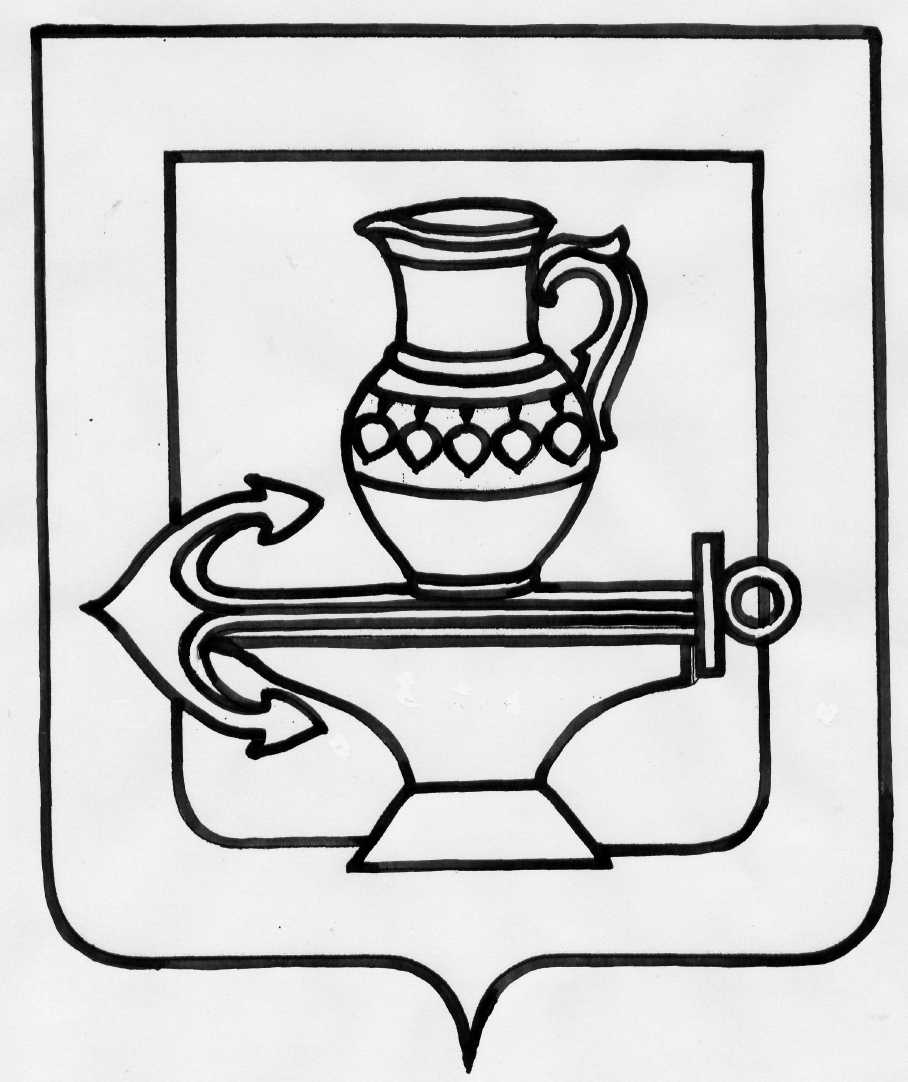 АДМИНИСТРАЦИЯ СЕЛЬСКОГО ПОСЕЛЕНИЯ ЛЕНИНСКИЙ СЕЛЬСОВЕТЛИПЕЦКОГО МУНИЦИПАЛЬНОГО РАЙОНА ЛИПЕЦКОЙ ОБЛАСТИПОСТАНОВЛЕНИЕ12.05.2022г.                                                                                                                     № 160  О месячнике 2022 года по благоустройству и наведению санитарного порядка на территориисельского поселения Ленинский сельсоветЛипецкого муниципального района Липецкой области       В соответствии с Федеральным законом Российской Федерации от 6 октября 2003 года № 131-ФЗ «Об общих принципах организации местного самоуправления в Российской Федерации», руководствуясь Уставом сельского поселения Ленинский сельсовет Липецкого муниципального района Липецкой области Российской Федерации, в целях улучшения санитарного состояния и благоустройства территории сельского поселения Ленинский сельсовет Липецкого муниципального района Липецкой области, привлечения населения к благоустройству улиц и  дворов администрация сельского поселения Ленинский сельсовет Липецкого муниципального района Липецкой областиПОСТАНОВЛЯЕТ:     1. Провести в период с 13 мая по 13 июня 2022 года месячник по благоустройству и наведению санитарного порядка на территории сельского поселения Ленинский сельсовет Липецкого муниципального района Липецкой области (далее - месячник по благоустройству).     2. Объявить 13 мая 2022 года единым санитарным днем на территории сельского поселения Ленинский сельсовет Липецкого муниципального района Липецкой области.     3. Утвердить план мероприятий по проведению месячника по благоустройству согласно приложению.Глава администрации сельского поселения Ленинский сельсовет                                                                         О.В. Коротеев                                                                                                                                                                    Приложение                                                                   к постановлению администрации сельского поселения Ленинский сельсовет Липецкого муниципального района                                                                        Липецкой области от 12.05.2022г. № 160Планмероприятий по проведению месячника по благоустройству и наведению санитарного порядка на территории сельского поселения Ленинский сельсовет Липецкого муниципального района Липецкой области № п/пНаименование мероприятийСрок проведенияОтветственные 1Подготовить постановление о проведении месячника, субботников на территории поселенияадминистрация сельского поселения 2Разместить информацию о проведении субботников на официальном сайте администрации сельского поселения, на информационных досках, расположенных на территории поселения и на досках у подъездов жилых домовв течении месяцаадминистрация сельского поселения 3Приобрести мешки для сбора мусора, перчатки, валики, кисточки, краскудо 13.05.2022г.администрация сельского поселения 4Приобрести песок для обустройства кладбищ, песочниц, расположенных на территории сельского поселениядо 13.05.2022г.администрация сельского поселения 5Приобрести щебень для отсыпки подъездов к контейнерным площадкам, расположенным на территории поселенияв течении месяцаадминистрация сельского поселения6Привести в надлежащее состояние мемориал, мемориальную доску в с. Троицкое; памятник воинам ВОВ, бюст Гурьеву С.С. в с. Ленинодо 13.05.2022г.администрация сельского поселения 7Организовать проведение единого санитарного дня на территории сельского поселения по санитарной очистке и благоустройству территорий населенных пунктов13.05.2022г.все организации, предприятия, учреждения, администрация сельского поселения, жители поселения8Провести разъяснительную работу с населением путем личного общения об уборке придомовой территории, недопущении стоянок автотранспорта и сельскохозяйственной техники вне границ земельных участков, находящихся в собственностив течении месяцаадминистрация сельского поселения 9Провести разъяснительную работу с руководителями предприятий, с ИП по уборке территориив течении месяцаадминистрация сельского поселения 10Организовать санитарную уборку территорий поселения, закрепленных за юридическими и физическими лицами – владельцами, арендаторами, пользователями вне зависимости от форм собственностидо 31.05.2022г.все организации, предприятия, учреждения, администрация сельского поселения, жители поселения11Выявить и организовать работу по ликвидации несанкционированных свалок на территории поселений в течении месяцаадминистрация сельского поселения 12Обеспечить надлежащее санитарное состояние площадок для сбора ТКО, организовать очистку территории, прилегающей к контейнерным площадкамв течении месяцаадминистрация сельского поселения 13Убрать территорию возле кладбищ, расположенных на территории сельского поселенияв течении месяцаадминистрация сельского поселения 14Привести в надлежащее состояние газоны, скамейки и выполнить обработку зеленых насаждений в течении месяцаадминистрация сельского поселения 15Обследовать детские игровые площадки, расположенные на территории сельского поселения, провести работы по устранению выявленных недостатков при обследовании в течении месяцаадминистрация сельского поселения 16Провести работы по высадке цветов в клумбы, расположенные на территории сельского поселения в течении месяцаадминистрация сельского поселения 17Убрать прибрежную зону прудов, расположенных на территории сельского поселенияв течении месяцаадминистрация сельского поселения 18Всемирный День охраны окружающей среды5 июня администрация сельского поселения, МБУК «ЛПЦКиД»19Активизировать мероприятия по профилактике правонарушений в рамках Кодекса Липецкой области об административных правонарушениях от 19 июня 2017 года № 83-ОЗ и соблюдению Правил благоустройства сельского поселения Ленинский сельсовет Липецкого муниципального района Липецкой областив течении месяцаадминистрация сельского поселения 20Провести рейдовые обследования санитарного содержания территорий населенных пунктов и проверку выполнения мероприятий по уборке и благоустройству на территории сельского поселения Ленинский сельсовет Липецкого муниципального районав течении месяцаадминистрация сельского поселения 